Määrus kehtestatakse taimede paljundamise ja sordikaitse seaduse § 3 lõike 3, § 4 lõike 3, § 61 lõike 4, § 62 lõike 6, § 26 lõike 4, § 64 lõike 5, § 65 lõigete 4 ja 7, § 72 lõike 5, § 73 lõigete 8 ja 9, § 74 lõike 5, § 75 lõigete 2 ja 4, § 76 lõike 4, § 96 lõike 2, § 101 lõike 4, § 104 lõike 4, § 105 lõike 5, § 1062 lõike 8, § 117 lõike 5 ning § 118 lõike 8 alusel.§ 1. Põllumajandusministri 5. mai 2006. a määruse nr 60 „Köögiviljakultuuride seemne kategooriad ning köögiviljakultuuride seemne tootmise ja turustamise nõuded” muutminePõllumajandusministri 5. mai 2006. a määrust nr 60 „Köögiviljakultuuride seemne kategooriad ning köögiviljakultuuride seemne tootmise ja turustamise nõuded” muudetakse järgmiselt:1) paragrahvi 8 lõikes 2 asendatakse tekstiosa „15. maiks” tekstiosaga „31. maiks”;2) lisa 6 „Köögiviljakultuuride seemne kvaliteeti vähendavate taimekahjustajate loetelu ja nende esinemise lubatud piimäärad” kehtestatakse uues sõnastuses (lisatud).§ 2. Põllumajandusministri 24. aprilli 2006. a määruse nr 52 „Peediseemne kategooriad ning peediseemne tootmise ja turustamise nõuded” muutminePõllumajandusministri 24. aprilli 2006. a määruse nr 52 „Peediseemne kategooriad ning peediseemne tootmise ja turustamise nõuded” muudetakse ja asendatakse paragrahvi 7 lõikes 2 tekstiosa „15. maiks” tekstiosaga „31. maiks”.§ 3. Põllumajandusministri 3. mai 2006. a määruse nr 58 „Seemnekartuli kategooriad ning seemnekartuli tootmise ja turustamise nõuded” muutminePõllumajandusministri 3. mai 2006. a määrust nr 58 „Seemnekartuli kategooriad ning seemnekartuli tootmise ja turustamise nõuded” muudetakse ja asendatakse paragrahvi 7 lõikes 2 tekstiosa „1. juuniks” tekstiosaga „15. juuniks”.§ 4. Põllumajandusministri 24. aprilli 2006. a määruse nr 56 „Söödakultuuride seemne kategooriad ning söödakultuuride seemne tootmise ja turustamise nõuded” muutminePõllumajandusministri 24. aprilli 2006. a määrust nr 56 „Söödakultuuride seemne kategooriad ning söödakultuuride seemne tootmise ja turustamise nõuded” muudetakse ja asendatakse paragrahvi 8 lõikes 2 tekstiosa „15. maiks” tekstiosaga „31. maiks”.§ 5. Põllumajandusministri 24. aprilli 2006. a määruse nr 55 „Teraviljaseemne kategooriad ning teraviljaseemne tootmise ja turustamise nõuded” muutminePõllumajandusministri 24. aprilli 2006. a määrust nr 55 „Teraviljaseemne kategooriad ning teraviljaseemne tootmise ja turustamise nõuded” muudetakse järgmiselt:1) paragrahvi 4 lõike 71 punkt 1 sõnastatakse järgmiselt:„(71) Hariliku tatra sertifitseeritud seemne kategooria seeme tähistusega C on seeme, mis:1) on toodetud eliitseemnest või sordi omaniku, esindaja või säilitaja kirjaliku taotluse alusel sordi säilitamiseks ettenähtud meetodite kohaselt supereliitseemnest või sellele eelneva põlvkonna seemnest, mis vastab supereliitseemne kohta kehtestatud põldtunnustamise ja kvaliteedi nõuetele;”;2) paragrahvi 4 lõike 9 punktis 1 asendatakse sõna „eliitseemnele” sõnadega „supereliitseemnele või sellele”;3) paragrahvi 9 lõikes 2 asendatakse tekstiosa „15. maiks” tekstiosaga „31. maiks”.§ 6. Põllumajandusministri 24. aprilli 2006. a määruse nr 53 „Õli- ja kiudtaimede seemne kategooriad ning õli- ja kiudtaimede seemne tootmise ja turustamise nõuded” muutminePõllumajandusministri 24. aprilli 2006. a määrust nr 53 „Õli- ja kiudtaimede seemne kategooriad ning õli- ja kiudtaimede seemne tootmise ja turustamise nõuded” muudetakse ja asendatakse paragrahvi 9 lõikes 2 tekstiosa „15. maiks” tekstiosaga „talivilja korral 15. maiks ja suvivilja korral 31. maiks”.(allkirjastatud digitaalselt)Arvo AllerMaaeluminister(allkirjastatud digitaalselt)Tiina SaronKantslerLisa:Lisa 6. Köögiviljakultuuride seemne kvaliteeti vähendavate taimekahjustajate loetelu ja nende esinemise lubatud piirmäärad Lisa 6Põllumajandusministri 5. mai 2006. a määruse nr 60 „Köögiviljakultuuride seemne kategooriad ning köögiviljakultuurideseemne tootmise ja turustamise nõuded” maaeluministri XX. Kuu 2021. a määruse nr X sõnastuses KÖÖGIVILJAKULTUURIDE SEEMNE KVALITEETI VÄHENDAVATE TAIMEKAHJUSTAJATE LOETELU JA NENDE ESINEMISE LUBATUD PIIRMÄÄRAD 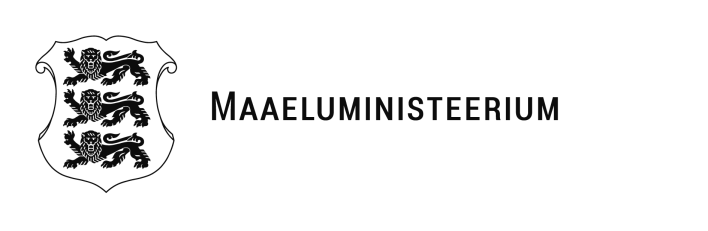 ASUTUSESISESEKS KASUTAMISEKSMärge tehtud: 27.11.2020Kehtib kuni: EISi esitamiseniAlus: AvTS § 35 lg 2 p 1Teabevaldaja: MaaeluministeeriumMäärusxx.xx.2021 nr …..Põllumajandusministri ja maaeluministri määruste muutmineJärjekorra numberLiikTaimekahjustajaTaimekahjustajaga saastunud seemnete maksimumprotsent1.2.3. 4.1.Harilik paprika Capsicum annuum L.Xanthomonas euvesicatoria Jones et al. [XANTEU]0%2.Harilik paprika Capsicum annuum L.Xanthomonas gardneri (ex Šutič 1957) Jones et al [XANTGA]0%3.Harilik paprika Capsicum annuum L.Xanthomonas perforans Jones et al. [XANTPF]0%4.Harilik paprika Capsicum annuum L.Xanthomonas vesicatoria (ex Doidge) Vauterin et al. [XANTVE]0%5.Harilik paprika Capsicum annuum L.Kartuli värtnaviroid (Potato spindle tuber viroid) [PSTVD0]0%6.Harilik tomatSolanum lycopersicum L.Clavibacter michiganensis ssp. michiganensis (Smith) Davis et al. [CORBMI]0%7.Harilik tomatSolanum lycopersicum L.Xanthomonas euvesicatoria Jones et al. [XANTEU]0%8.Harilik tomatSolanum lycopersicum L.Xanthomonas gardneri (ex Šutič 1957) Jones et al [XANTGA]0%9.Harilik tomatSolanum lycopersicum L.Xanthomonas perforans Jones et al. [XANTPF]0%10.Harilik tomatSolanum lycopersicum L.Xanthomonas vesicatoria (ex Doidge) Vauterin et al. [XANTVE]0%11.Harilik tomatSolanum lycopersicum L.Melon-maavitsa mosaiikviirus (Pepino mosaic virus) [PEPMV0]0%12.Harilik tomatSolanum lycopersicum L.Kartuli värtnaviroid (Potato spindle tuber viroid) [PSTVD0]0%13.Harilik sibul; pesasibul Allium cepa L. Ditylenchus dipsaci (Kuehn) Filipjev [DITYDI]0%14.Kortsteraline hernes, siledateraline hernes, suhkruhernesPisum sativum L. (partim)Bruchus pisorum (Linnaeus) [BRCHPI]0%15.PorrulaukAllium porrum L.Ditylenchus dipsaci (Kuehn) Filipjev [DITYDI]0%16.Põlduba Vicia faba L. (partim) Bruchus rufimanus Boheman [BRCHRU]0%17.Põõsasuba, lattubaPhaseolus vulgaris L. Xanthomonas axonopodis pv. phaseoli (Smith) Vauterin et al. [XANTPH]0%18.Põõsasuba, lattubaPhaseolus vulgaris L.Xanthomonas fuscans subsp. fuscans Schaad et al. [XANTFF]0%19.Põõsasuba, lattubaPhaseolus vulgaris L.Acanthoscelides obtectus (Say) [ACANOB]0%